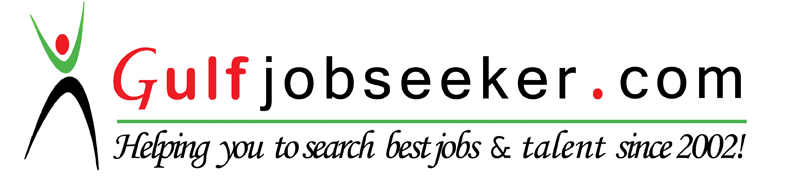 Whats app  Mobile:+971504753686 Gulfjobseeker.com CV No:1561364E-mail: gulfjobseeker@gmail.comOBJECTIVE: To pursue a challenging career and be a part of progressive organization that gives a scope to enhance my knowledge, utilizing my skills, educational background and ability to work well with people towards the growth of the organization. SKILLSStrong interpersonal skill.Detail-oriented and flexibility.Ability to work as individual as well as in group.Highly motivated and eager to learn new things. Ability to handle pressure and meet deadlines.Computer Skills: Microsoft Word, Excel, PowerPoint, Internet Research.Decision making and problem solving skillsWORK EXPERIENCES :PROBIKES MOTORCYCLE CENTERPhilippines (2011-2015)Receptionist cum SecretaryMART ONE DEPARTMENT STOREPHILIPPINES (2010- 2011)Receptionist cum SecretaryRESPONSIBILITIES :Meet & greet visitors in a friendly & polite manner. Answer all incoming calls & respond to queries. Generally providing administrative support to all departments as and when requiredTake and relay messages. Provide information to callers.Greet persons entering organization. Deal with queries from the public and customers. Ensures knowledge of staff movements in and out of organization. General administrative and clerical support. Prepare letters and documents i.e. courier, etc.Receive and sort mails and deliveries.Schedule appointments.Maintain appointment diary either manually or electronically.Organize meetings.Tidy and maintain the reception area.Maintain office stationeries and consumables

EDUCATIONAL BACKGROUNDTertiary:                               Bachelor of Science in Biology 			         University of Northern                                              Philippines 2006-2010PERSONAL BACKGROUNDSex:			      FemaleAge:  			      26 yrs. old